A COMISSÃO PERMANENTE DE ENSINO E FORMAÇÃO DO CAU/MG – CEF-CAU/MG, em reunião ordinária no dia 14 de dezembro de 2022, em reunião realizada na sede do CAU/MG, no exercício das competências e prerrogativas que trata o art. 94 do Regimento Interno aprovado pela Deliberação Plenária nº 0070.6.13/2017, do CAU/MG e homologado pela Deliberação Plenária nº DPABR 0023-05.A/2017, do CAU/BR, e a Lei nº 12.378, de 31 de dezembro de 2010, e:Considerando o Art. 61 da Lei n° 12.378, que instituiu a Comissão Permanente de Ensino e Formação e que concedeu aos CAUs competência para tratar das questões do ensino da Arquitetura e Urbanismo, além de que:
Considerando que o Regimento geral deste conjunto autárquico dispôs sobre a competência de zelarmos pelo aperfeiçoamento da nossa formação, bem como, promover a articulação entre o CAU e o Sistema de Ensino de Arquitetura e Urbanismo, conforme dispõem os artigos 2°, 3°, 4°, 24, 28, 34 e 61 da Lei n° 12.378, de 31 de dezembro de 2010 (Res. CAU/BR nº 139/2017,art. 102, ANEXO I); Considerando que é de competência das Comissões de Ensino e Formação dos CAUs, dentre outras, avaliar a condição de oferta e qualidade dos cursos, o cadastro de Instituições de Ensino Superior, as irregularidades relacionadas ao tema, bem como, uniformizar ações e compartilhar informações entre si (Res. CAU/BR nº 139/2017, art. 102, ANEXO I);Considerando o art. 92 do Regimento Interno do CAU/MG que dispõe sobre a manifestação dos assuntos de competência das comissões ordinárias mediante ato administrativo da espécie deliberação de comissão;Considerando inciso IV, do art. 94 do Regimento Interno do CAU/MG, que estabelece como competência da CEF-CAU/MG a realização de ações que estimulem a promoção da educação e da formação profissional continuada, conforme atos normativos do CAU/BR;Considerando a DELIBERAÇÃO PLENÁRIA DO CAU/MG – DPOMG Nº 0112.7.4/2021 com posicionamento expresso do CAU/MG contrário ao ensino na modalidade 100% à distância (EAD) para os cursos de graduação em Arquitetura e Urbanismo;Considerando a portaria MEC nº 2.117, de 6 de dezembro de 2019 que em seu artigo 2° dispõe que “as IES poderão introduzir a oferta de carga horária na modalidade de EAD na organização pedagógica e curricular de seus cursos de graduação presenciais, até o limite de 40% da carga horária total do curso. Considerando que o CAU/MG recebeu denúncia/manifestação de aluno expondo preocupação sobre mudanças que estão ocorrendo nos cursos de arquitetura e urbanismo da Instituição de Ensino Superior UNI-BH (código e-mec n° 1322128 e 55439) com relatos de que nestes cursos estariam adotando um sistema híbrido, sendo conforme relato recebido:  “Sou estudante de Arquitetura e Urbanismo do Centro universitário de Belo Horizonte (UNI-BH) do campus buritis que é do grupo ANIMA, e vem abordando um sistema híbridos de ensino PÉSSIMO, não temos aula presencial, temos turmas gigantes pois eles nos juntaram com outros estados do país, mudaram o sistema de ensino, reduziram carga horária. Estamos sendo muitos prejudicados, e o CAU não permite o que está acontecendo!”Considerando que foi emitida a D.CEF-CAU/MG Nº 162.2.2/2022 com envio de ofícios aos cursos de arquitetura e Urbanismo da UNI-BH solicitando informações e que, no entanto, não obtivemos retorno.  DELIBEROU:Solicitar encaminhamento de ofício ao Ministério da Educação dando conhecimento à denúncia recebida pelo CAU/MG (em anexo).Ilara Rebeca Duran de Melo (Coordenadora CEF-CAU/MG)                   _____________________________________Fernanda Camargo Ferreira (Suplente CEF-CAU/MG)                           Sidclei Barbosa  (Suplente CEF-CAU/MG)                                                 _______________________________________João Paulo Alves de Faria (Coordenador Adjunto CEF-CAU/MG)Gustavo Rocha Ribeiro (Membro Titular CEF-CAU/MG)                         _______________________________________ Denise Aurora Neves Flores (Suplente) Adriane de Almeida Matthes  (Suplente)                                                 ________________________________________Michela Perigolo Rezende (Membro Titular CEF-CAU/MG)Atesto a veracidade e a autenticidade das informações acima prestadas, tendo sido aprovado o presente documento em reunião gravada e com a anuência dos membros da Comissão de Ensino e Formação – CEF-CAU/MG._______________________________________Diogo Ubaldo BragaArquiteto Analista – Assessor Técnico daComissão de Ensino e Formação – CEF-CAU/MGANEXO 01 – Minuta de Ofício ao MECxxx PRES Nº xx/2021 – CAU/MG. OFÍCIO CEF-CAU/MG nº 14/2022 – CAU/MG.Belo Horizonte, 15 de dezembro de 2022.MINISTÉRIO DA EDUCAÇÃO – MEC Secretaria de Supervisão e Regulação do Ensino Superior – SERES Ao
Conselho Nacional de Educação - CNE
Endereço: Esplanada dos Ministérios, Bl "L" - Sobreloja e-mail: gabineteseres@mec.gov.brAssunto: COMUNICAÇÃO DE RECEBIMENTO DE DENÚNCIA Sr. Secretário da Secretaria de Supervisão e Regulação do Ensino Superior,O Conselho de Arquitetura e Urbanismo de Minas Gerais - CAU/MG, no uso de suas atribuições legais e conforme o disposto na Lei Federal Nº 12.378/2010, vem da através do presente informar que recebeu denúncia sobre mudanças no currículo e/ou Projeto Pedagógico do curso superior de arquitetura e urbanismo da Instituição de Ensino Superior da Instituição de Ensino Superior UNI-BH (código e-mec n° 1322128 e 55439). O relato informa que ocoreram mudanças no curso presencial, o tornando, de fato, curso de Ensino à Distância (EAD).  Considerando a atribuição do MEC na verificação e fiscalização das IESs e considerando a irregularidade que seria ministrar um curso presencial em formato EAD, encaminhamos as denúncias abaixo para verificação.   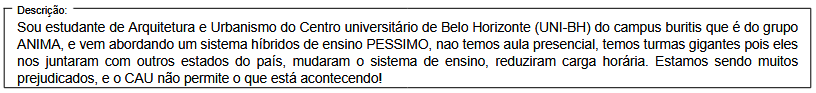 Informamos que foi emitida a D.CEF-CAU/MG Nº 162.2.2/2022 com envio de ofícios aos cursos de arquitetura e Urbanismo da UNI-BH solicitando informações e que, no entanto, não obtivemos retorno.  Seguimos à disposição para maiores esclarecimentos. Para tal, favor encaminhar e-mail para o endereço ensino@caumg.gov.br.Atenciosamente,MARIA EDWIGES SOBREIRA LEAL                       Arquiteta e UrbanistaPresidente do CAU/MGITEM DE PAUTA165.3.10.1INTERESSADOPresidência do CAU/MG e Ministério da EducaçãoASSUNTOEnvio de Ofício ao Ministério da Educação com encaminhamento de denúncia relacionada a supostas mudanças irregulares no curso de arquitetura e urbanismo da Instituição de Ensino Superior UNI-BH. DELIBERAÇÃO DA COMISSÃO DE ENSINO E FORMAÇÃO D.CEF-CAU/MG Nº 165.3.10.1/2022DELIBERAÇÃO DA COMISSÃO DE ENSINO E FORMAÇÃO D.CEF-CAU/MG Nº 165.3.10.1/2022Folha de Votação DCEF-CAU/MG n° 165.3.10.1/2022Folha de Votação DCEF-CAU/MG n° 165.3.10.1/2022Folha de Votação DCEF-CAU/MG n° 165.3.10.1/2022Folha de Votação DCEF-CAU/MG n° 165.3.10.1/2022Folha de Votação DCEF-CAU/MG n° 165.3.10.1/2022Folha de Votação DCEF-CAU/MG n° 165.3.10.1/2022Folha de Votação DCEF-CAU/MG n° 165.3.10.1/2022Folha de Votação DCEF-CAU/MG n° 165.3.10.1/2022Conselheiros EstaduaisConselheiros EstaduaisConselheiros EstaduaisVotaçãoVotaçãoVotaçãoVotaçãoVotaçãoConselheiros EstaduaisConselheiros EstaduaisConselheiros EstaduaisSim       (a favor)Não (contra)AbstençãoAusência na votaçãoAusência na votação1Ilara Rebeca Duran de MeloTITULARx2Sidclei Barbosa SUPLENTEx3Adriane De Almeida MatthesSUPLENTEx4Gustavo Rocha RibeiroTITULARx